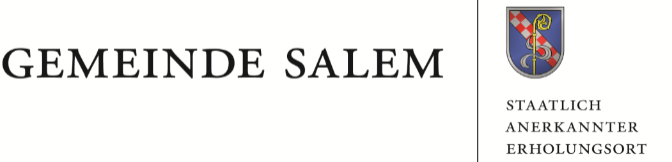 Arbeitgeberbescheinigung für die Teilnahme an der KernzeitbetreuungDie Gemeinde Salem bietet in den Grundschulen der Gemeinde eine Kernzeitbetreuung an, die die Zeiten vor Unterrichtsbeginn (je nach Schule ab 7.15 bzw. 7.30 Uhr) und die Zeiten vom Unterrichtsende bis 14.00 Uhr abdeckt. Diese Anmeldung ist derzeit durch die Corona-Vorgaben nur möglich, wenn nachgewiesen wird, dass beide Elternteile der zu betreuenden Kinder berufstätig sind und deshalb auf eine Kernzeitbetreuung an der Schule angewiesen sind. Aus Gründen des Infektionsschutzgesetztes soll diese Betreuung nur bei dringendem Bedarf in Anspruch genommen werden, da lediglich eine beschränkte Anzahl an Betreuungsplätzen zur Verfügung stehen. Name des Kindes :_________________________ErziehungsberechtigterName/Vorname:					Geburtsdatum: 							Beruf:							Arbeitgeber: 						Arbeitszeit	wöchentliche Arbeitszeit aktuell: 						regelm. Arbeitsbeginn aktuell: 							regelm. Arbeitsende aktuell: 					Schichtdienst: 	 ja	 neinEine Anwesenheit im Betrieb ist aus folgendem Grund zwingend erforderlich:________________________________________________________________________________________________________________________________________________________Home Office, Mobiles Arbeiten oder Sonderurlaub sind nicht möglich, um die dringenden Aufgaben zu erledigen.Die Vollständigkeit und Richtigkeit oben gemachter Angaben wird bestätigt._______________________________		Darum, Stempel und Unterschrift Arbeitgeber		